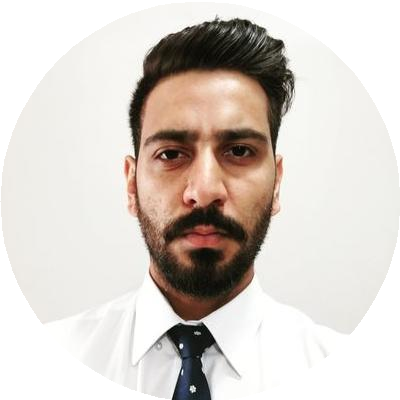 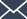 rizwan-394508@2freemail.com 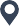 Dubai, IndiaSKILLS	WORK EXPERIENCEManager07/2015 – 08/2019Achievements/TasksResponsible for handling all the processes of my team.Managing the relationship and communication with the dealers who were spread across the country.Communication with the service department for optimal service experience.IndiaAssistant Manager12/2012 – 07/2013Achievements/TasksSupervise daily store operation and ensure achievement of all productivity and sales target and recommend solutions to enhance store’s proﬁt.Train and guide sales staﬀ to focus on sales strategies as per company standards.Manage all communication with existing client to maintain long term relationship through various modes such as telephone and e-mail.Sales and Marketing Executive09/2007 – 04/2009Achievements/TasksMaintain and develop good relationship with customers through personal contact or meetings or via telephone etc.Record sales and order information and report the same to the sales department. Gather market and customer information and provide feedback on buying trends.LANGUAGESEnglishEnglishFrenchElementary ProﬁciencyUrduFull Professional ProﬁciencyKashmiriFull Professional ProﬁciencyPERSONAL PROJECTSEﬀects of Perceived Brand Personality on Brand Extension Evaluation.Research on Customer buying behavior and Satisfaction based on a Departmental store.EDUCATIONMBAAmity International Business School2013 – 2015CoursesInternational BusinessBBADayananda Sagar Junior Business School2009 – 2013CoursesMarketing